16306 TPA 2212-03 February 2023 social media postsAnnual checkup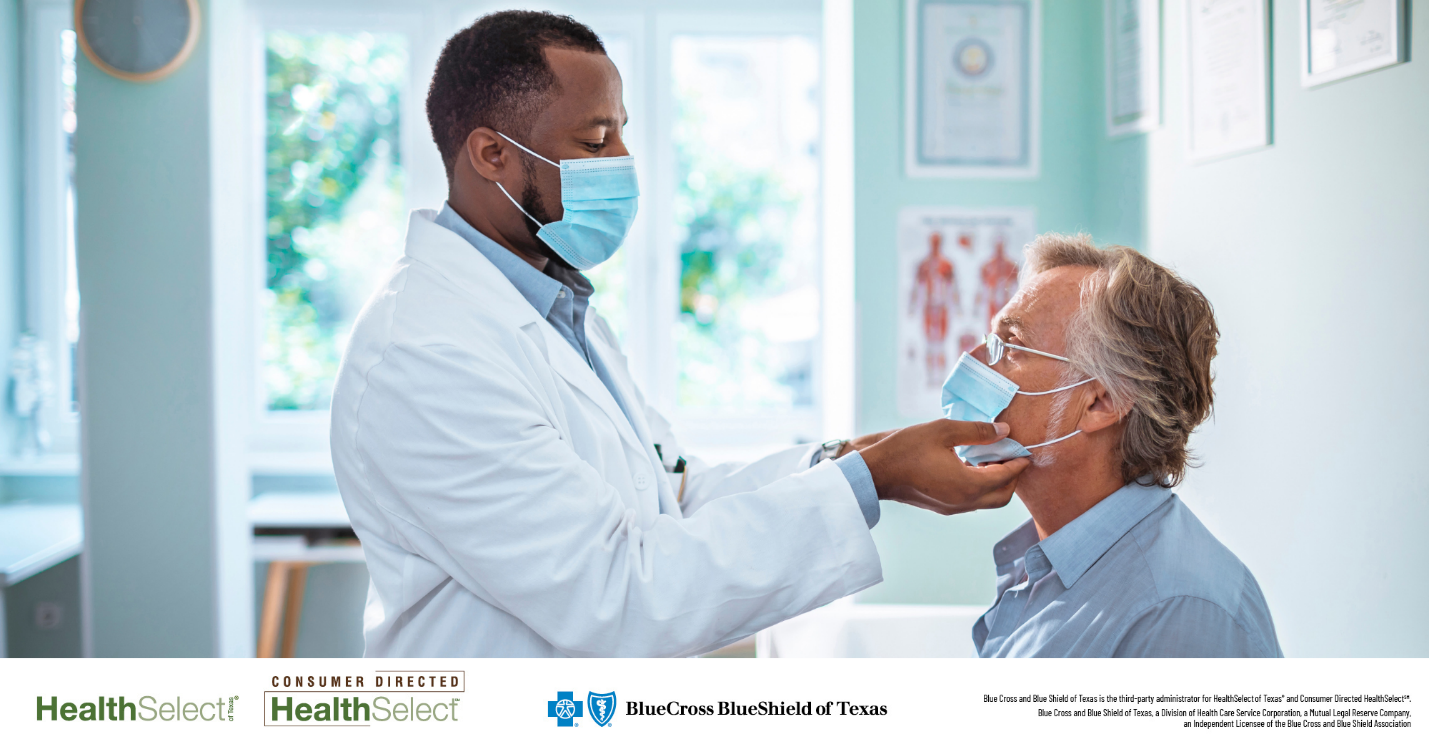 Share text: Have you scheduled your annual checkup? All HealthSelectSM plans cover most routine preventive care at 100% when you see an in-network provider. This means you pay nothing out of pocket for preventive care, including annual wellness checkups. Schedule a checkup for you and your covered dependents today! [Link to preventive care page: https://healthselect.bcbstx.com/content/medical-benefits/preventive-care] Heart health webinars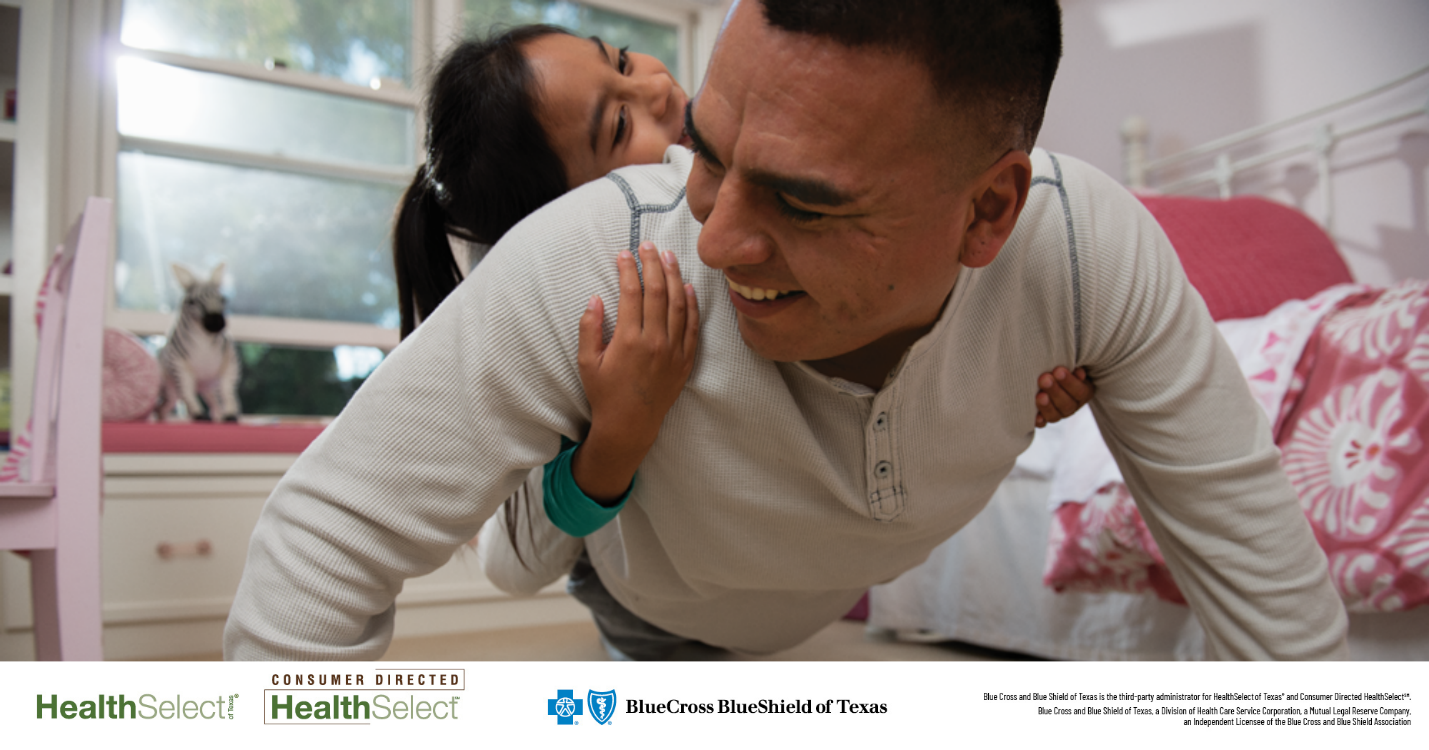 Share text: February is American Heart Month. Join the Fitness and Nutrition Connect Communities this month and learn how you can keep your heart healthy through nutrition and exercise. [Link to upcoming webinars page: https://healthselect.bcbstx.com/publications-and-forms/healthselect-webinars]HealthSelectShoppERS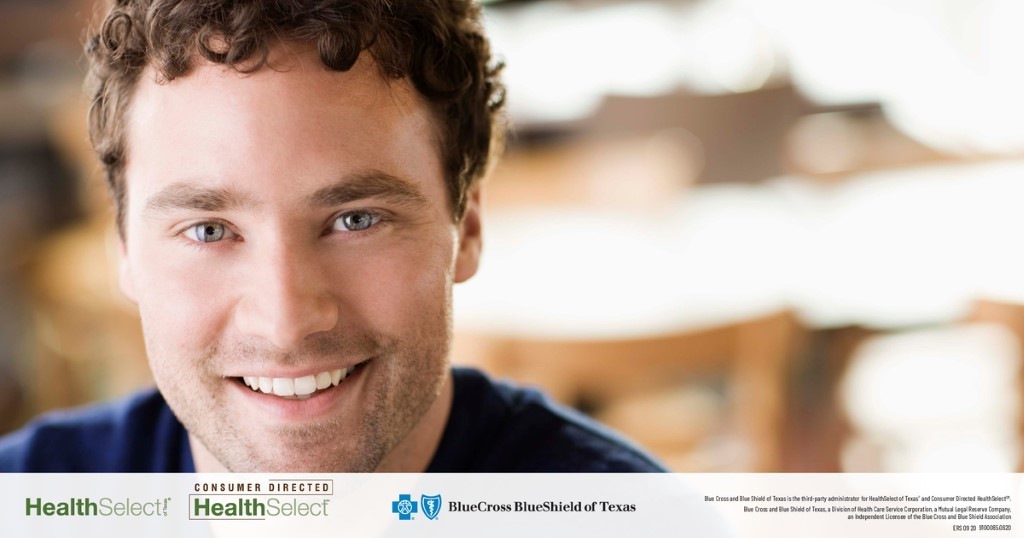 Share text: With HealthSelectShoppERSSM, eligible participants can earn up to $500 in TexFlexSM flexible spending account (FSA) rewards each plan year when choosing lower-cost, quality providers for certain medical services or procedures. Earned incentives will be deposited into the member’s TexFlex FSA account. If the member doesn’t have a TexFlex FSA, the Employees Retirement System of Texas will open one for them after they earn a reward.[Link to: https://healthselect.bcbstx.com/medical-benefits/healthselectshoppers]Personal Health Assistants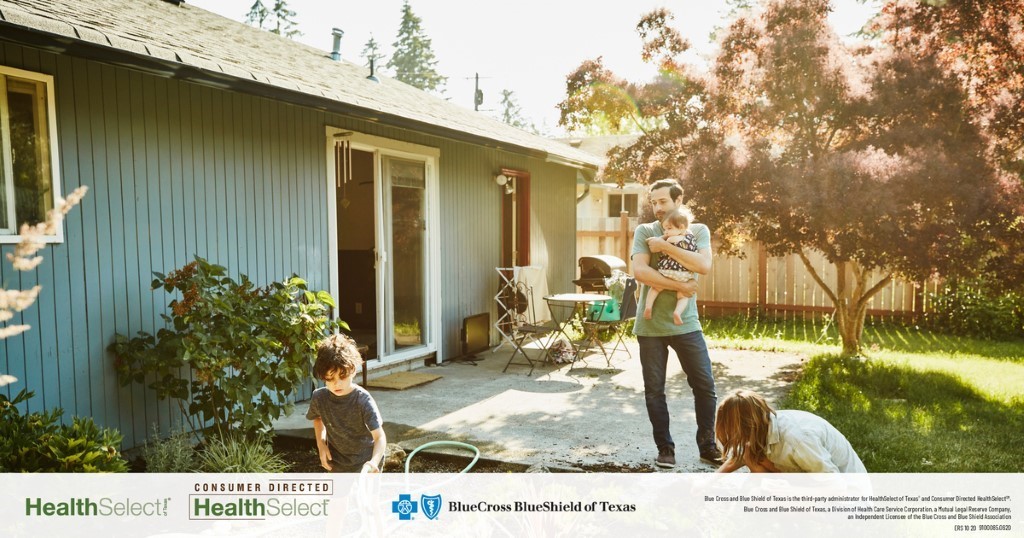 Share Text: From questions about your medical benefits to help finding a provider and so much more, Blue Cross and Blue Shield of Texas Personal Health Assistants are here to help! Call a BCBSTX Personal Health Assistant toll-free at (800) 252-8039 (TTY: 711), Monday-Friday 7 a.m. – 7 p.m. and Saturday 7 a.m. – 3 p.m. CT. [Link to: https://healthselect.bcbstx.com/find-a-doctor-hospital/personal-health-assistants]Care management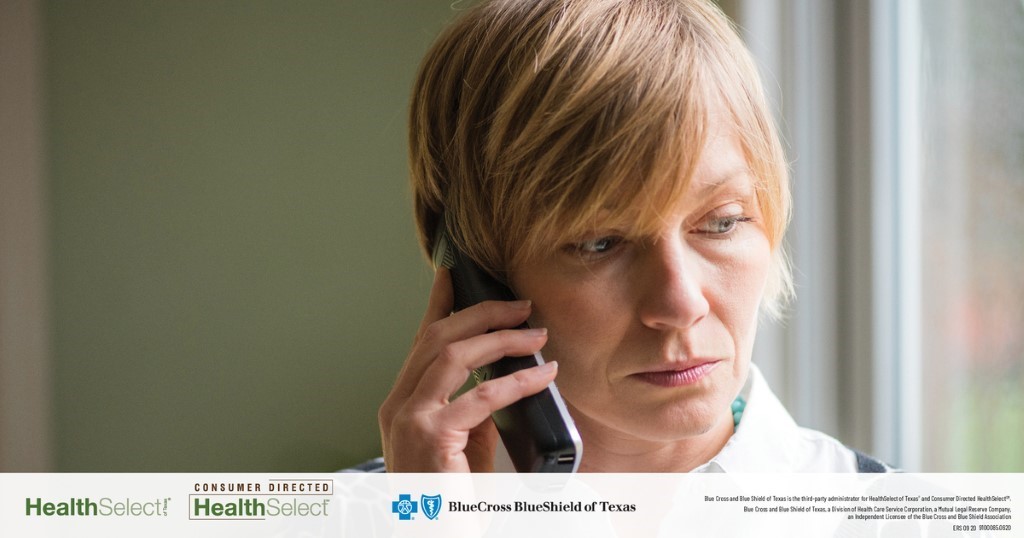 Share text: Managing your health concerns and knowing where to go for care can feel overwhelming, but you don’t have to do it on your own. The care management program is a team of dedicated, Texas-based clinicians who can answer your questions and help you manage your health. [Link to: https://healthselect.bcbstx.com/medical-benefits/care-management-programs]